Welcome Letter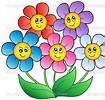 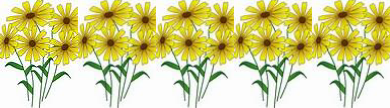 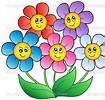 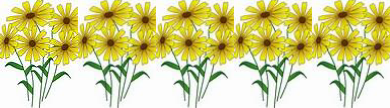 Welcome to Launch’s Spring Fling Tournament!   We are very excited to be hosting our tournament at Arapahoe County Fairgrounds.  Please help us keep this site available for future flyball tournaments by respecting the rules of the property – keep dogs on leash, pick up after your dogs.  If you have any questions, please see Susi Evans (TD) susievans@comcast.net, Beth Leleck (TS) bethleleck@gmail.com or anyone else with a Launch shirt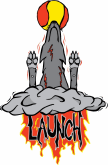 Location: Arapahoe County Fairgrounds, 25690 E Quincy Ave. Aurora, CO.Format & RacingDivisions and racing schedules have been posted on the Region 19 site – www.region19flyball.com and on our site www.launchflyball.com. All divisions format is 4/4. Tournament scoring will be one point per heat won.  For any tied heat, each team will receive 1 point.   For tournament placement, ties will be broken by head to head points.  If still tied, then the fastest legal time of the day wins. Ties of three or more teams will be broken by the fastest legal time of the day.This is a No Frills Tourney but we do have an awesome worker raffle. We will have 61 races on Saturday and 69 on Sunday. There will be a 45 minute lunch break on Saturday and Sunday. Warm up time will be two minutes for the first race, one minute thereafter.Tournament Hours & Schedule: Building open               6:30 a.m Check-in:                      7:10 a.m.Measuring:                  7:30 a.m.Racing Begins:             8:00 a.m.Divisions & Racing Schedules will be posted on www.Launchflyball.com &www.Region19Flyball.comFriday Set upWe will begin setting up for the tournament at 4:30pm on Friday evening.  Any help setting up is welcome.The building will be open for crating 6:00pm – 7:00pm only NO EXCEPTIONS. We need to be out of the building right after that time. Please do not come in to set up right before 7:00pm, we will not be able to give you the time you need to set up. We will open the building at 6:30am on Saturday to give you extra time General Information: Head Judge: Danny Fits, Relief Judge: Laura Sheldon Tournament Director: Susi Evans susievans@comcast.net 303-949-3279 Tournament Secretary: Beth Leek bethleleck@gmail.com (720) 320-2830 Regional Director: Terry McLean tmcclean@yahoo.com, 307-760-7867 Building is open to the public and free for spectatorsJudging ScheduleIncluded with the racing schedule is a schedule for line and box judging each day.  The judging schedule is listed by club based on the number of teams entered. We have a great worker raffle each day. If you see a chair empty, please help us out by filling it. The raffle tickets will distribute using the honor system. The more you judge, the more you can win. And we’ll all win by getting through racing more quickly.  Judging is distributed by the number of teams entered; and based on the number of teams entered; you may be judging when your club is in the ring.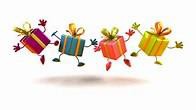 Mat Time for Green DogsMat time will be available in a limited basis. Pre-sign up is required.  Email me at susievans@comcast.net.Each dog will get 5 minutes max in the ring at no charge.Friday we will have only 30 minutes available from 6:30pm – 7:00pm. (6 dogs)Saturday we will have 45 minutes after racing (up to 9 dogs)Please contact me at let me know if the dog needs to work alone or can have someone else in the ring at the timeAurora Breed BanIt does not affect this event since Arapahoe County Fairgrounds is in Unincorporated ArapahoeCounty not in the city limits. Questions, call Cheryl Conway PR Aurora Animal Relations at (303)326- 8292. Vendors	Colleen's Canine Massage Therapy – Regular massage therapy sessions are $1/minute.Trigger point sessions are $25 and can last up to 30 minutes. Cold Laser sessions are $10.00. Cash, credit, and checks accepted. Tournament hours: both days from 10:00am to 4:00pm.http://www.massagetherapyforanimals.comFoodThere will not be any food available on site.  No tables will be provided.  Please bring your own table for your personal needs.There are many restaurants at the nearby Southlands Shopping Mall, just South on Gun ClubRd: McDonald’s, Heidi’s Brooklyn Deli, Noodles & Co., Qdoba, Chipotle, Wendy’s, Quiznos, KFC, Good Times, Fish City Grill, Old Chicago’s, P. F. Changs, Village Inn, Ted’s Montana Grill, Olive Garden, Chili’s, Red Lobster and more.CratingAll crating will be assigned. Crating will be open Friday evening 6:00p.m. – 7:00p.m.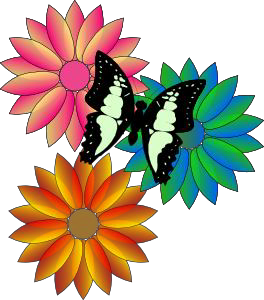 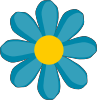 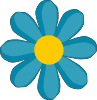 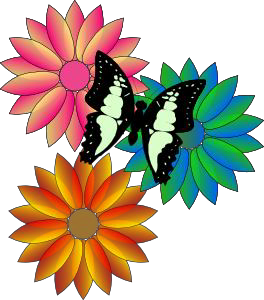 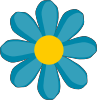 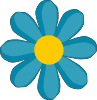 Tournament Site:Arapahoe County Fairgrounds, 25690 E. Quincy Ave., Aurora, CO 80016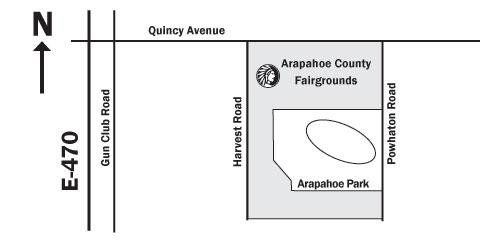 Directions to Fairgrounds via the Toll Way:All E-470 tolls are cashless.  A photo will be taken of your license plate as you pass through the toll, and you will receive a bill in the mail within 30 days.From Colorado Springs: I-25 North to Exit 194. Merge onto E-470 north toward the airport / Limon and continue 13 miles to Exit 13, Quincy Ave. Turn right on Quincy Ave and travel 1.5 miles.  The fairground entrance will be on the right.From Fort Collins: I-25 South to Exit 228 for E-470 toll way. Travel 32 miles and take Exit 13, Quincy Ave. Turn left on Quincy Ave and travel 1.5 miles. The fairground entrance will be on the right.Directions to Fairgrounds – NO TOLLS:From Colorado Springs: I-25 North to Exit 200 for I-225 N (towards I-70/Limon), Merge onto S.Parker Rd/CO-83 S, via Exit 4. Take the exit toward Vaughn Way Dam Rd. Keep left at the fork and continue toward E. Hampden Ave. Merge onto E. Hampden Ave. Travel 6 miles and turn left on S. Gun Club Rd. Turn left on E Quincy Ave and travel 1.5 miles. The fairground entrance will be on the right.From Fort Collins: I-25 South to Exit 217B (towards Aurora/Limon/Airport) via I-270 E/US-36, merge onto I-70 Eastbound, Exit 288 on Colfax Ave/US-40 W turn left onto E Colfax Ave, turn right on N Piccadilly Rd, turn left onto US 30/E. 6th Ave./Gun Club Rd. and travel 5 miles. Turn left on E Quincy Ave and travel 1.5 miles. The fairground entrance will be on the right.Accommodations:There are several dog-friendly hotels nearby including:Super 8 Parkerhttp://book.coloradohotels.com/hotel/?refid=1005&rs_hid=2389105&view=o&src_aid=1005~h otels~Super-8-Parker-Exact&gclid=CPqH6InVz6sCFcsBQAod9jSETwLa Quinta Inn Denver Aurorahttp://www.lq.com/lq//properties/propertyProfile.do?ident=LQ557&propId=557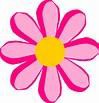 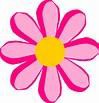 Emergency Veterinary:Animal Emergency & Specialty Center http://aescparker.com17701 Cottonwood Dr., Parker, CO 80134720-842-5060 (11 miles away)Medical:University of Colorado Hospital12605 E 16th Avenue Aurora, CO 80010 (888) 709-3597Turn by turn directions:TOTAL ESTIMATED TIME: 13 minutes | DISTANCE: 8.26 miles1. Start out going north on Forest St toward E Stapleton Dr N/E Stapleton Dr S/E 46th Ave. (go 0.12 miles)2. Turn right onto E Stapleton Dr S. (go 0.93 miles)3. Merge onto I-70 E/Tuskegee Airmen Memorial Hwy via the ramp on the left.  (go 4.04 miles)4. Merge onto I-225 S via EXIT 282 toward Aurora/Colorado Springs. (go 1.81 miles)5. Take the US-40/US-287/Colfax Avenue exit, EXIT 10. (go 0.65 miles)6. Turn right onto E Colfax Ave/I-70-BL W/US-40 W/US-287 W.- If you reach I-225 S you've gone about 0.2 miles too far (go 0.62 miles)7. Turn right onto Aurora Ct.- Aurora Ct is 0.1 miles past Vaughn St- If you are on E Colfax Ave and reach Scranton St you've gone about 0.1 miles too far(go 0.07 miles)8. Take the 1st left onto E 16th Ave.- If you reach E 17th Ave you've gone about 0.1 miles too far (go 0.01 miles)9. 12605 E 16TH AVENUE.- If you reach N Quentin St you've gone about 0.3 miles too far (go 0 miles)See you in the racing lanes! Go Flyball!!!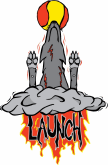 